Государственное бюджетное образовательное учреждение высшего профессионального образования «Красноярский государственный медицинский университет имени профессора В.Ф.Войно-Ясенецкого» Министерство здравоохранения Российской Федерации Фармацевтический колледжСАМОСТОЯТЕЛЬНАЯ РЕАБИЛИТАЦИИ ДЛЯ ПАЦИЕНТОВ С ГЕМИПЛЕГИЕЙ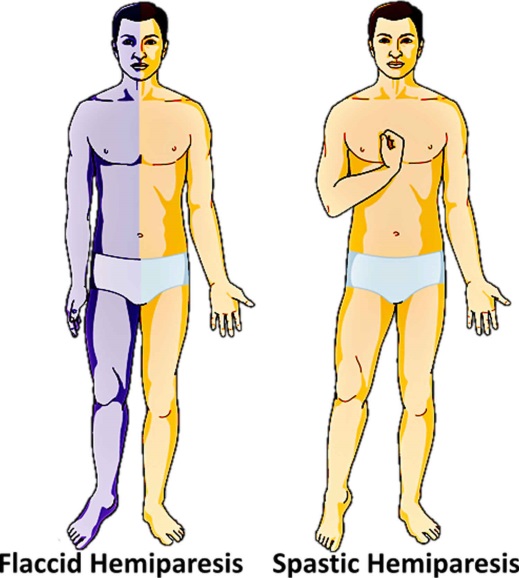 Выполнила: студентка 212группы СД Вергазова.Е.ИКрасноярск 2023Понятие гемиплегииЭто полная потеря возможности произвольных движений (паралич) в ноге и руке с одной стороны тела. Паралич половины тела называют гемиплегией.Причины появления гемиплегииНарушение кровообращения головного мозга (кровоизлияние в мозг, эмболия или тромбоз мозговых сосудов), воспалительные заболевания или опухоли головного мозга (арахноидит, энцефалит и др.). Возникает вследствие повреждения двигательной пирамидной системы мозга.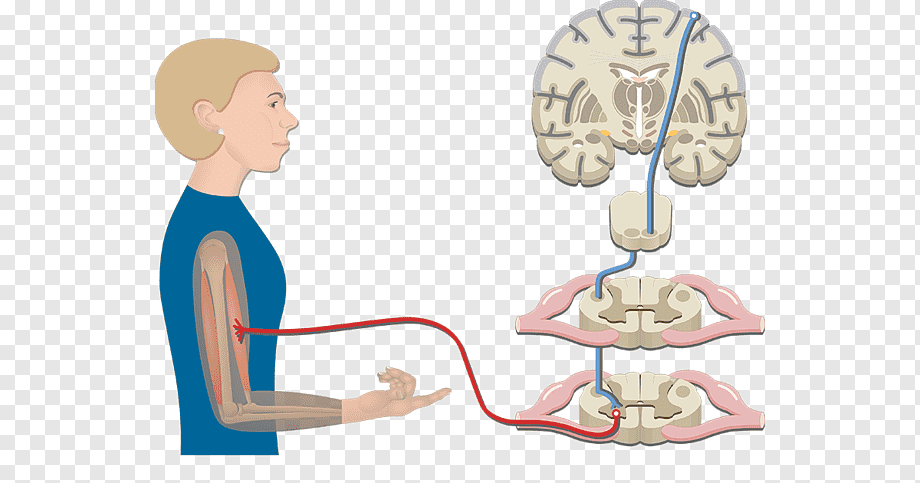 Упражнения на верхние конечностиДля разработки рук можно использовать:сведение и разведение лопаток;отведение руки – в сторону, вперед, назад;махи вверх и вниз;круги плечами;поочередное поднимание здорового и пораженного плеча;сгибание и разгибание руки в локтевом суставе;руки вытянуть вперед, потянуть кисти на себя вверх и вниз до максимума;совершать круговые движения кистью, сложенной в кулак по часовой стрелке и в противоположную сторону.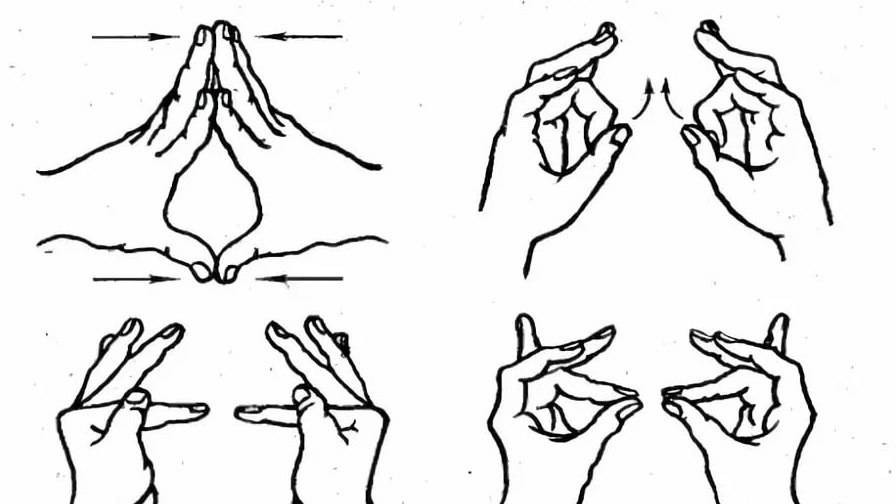 1.Пальцы в замок. Поднимать руки с выпрямленными локтями выше головы, а затем отводить сцепленные руки в стороны. Упражнение выполнять до легкого утомления.2.Руку тянуть к противоположному уху. Выполнять поочередно правой и левой руками.3.Одновременно тянуть обе руки к противоположным ушам — крест-накрест.Упражнения на нижние конечностиподнимать выпрямленные ноги по очереди;имитация езды на велосипеде;согнуть в коленном суставе – подтянуть к себе, коснуться пяткой противоположного колена (обеими ногами по очереди);сводить и разводить колени в стороны («бабочка»);ноги прямые – отводить ногу в сторону;зажать мяч между ногами и сдавливать его коленями.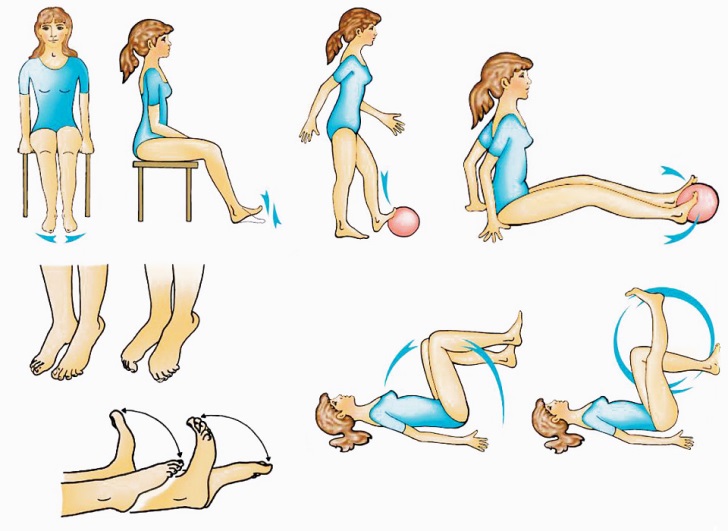 Для проработки стопы ею совершают движения вперед-назад, вращения, нужно сгибать и разгибать пальцы ног. 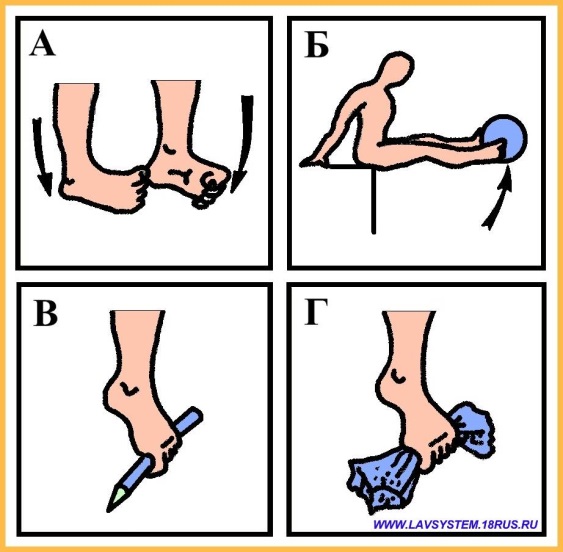 Упражнения сидяСледить глазами за предметом с поворотом и без поворота головы.Тянуть руку к противоположному уху (см. упражнения для рук).Болтать ногами вперед-назад по отдельности и скрестив ноги.Топать ногами, высоко поднимая колени.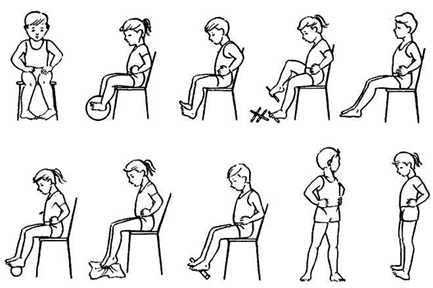 Каких результатов позволяет достичь ЛФК при инсульте:Физические упражнения нужны для того, чтобы сохранить подвижность суставов, а также нормализовать мышечный тонус. Как известно, функция рук и ног с одной стороны значительно ухудшается после приступа.Определённые упражнения помогают восстановить полноценную работу кистей рук.Польза ЛФК после инсульта заключается также в том, что у человека не образуются пролежни в области ступней, спины и тех мест, на которых оказывается наибольшее давление.Правильно подобранные упражнения помогают устранить симптомы паралича, а также восстановить все функции конечностей.Физическая нагрузка позволяет устранить гипертонус мышц и вернуть нормальную работу повреждённым мускулам.БУДЬТЕ ЗДОРОВЫ!